Registration form for CCI Clan Tour and Triennial Meeting, July 8-13, 2019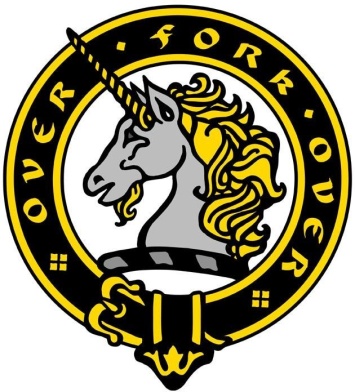 In order to reserve a spot on our CCI Tour, please fill out this registration form and send it, along with the appropriate deposit, to Secretary/ Treasurer, David Pickens, at 5441 Mockingbird Dr., Knoxville, TN 37919. Checks should be made out to Clan Cunningham, Intl., (CCI).Please fill out a form for each person that will be traveling in your group. Be sure to print and keep a copy for your own records.Questions can be addressed to Sheryl Cunningham at :cciscotlandtrip@gmail.com.